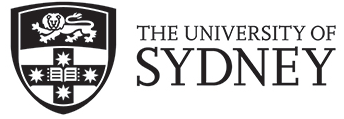 The University of Sydney Law School  Call for expressions of Interest – Summer Research Assistant in the Area of Automated Decision Making and SocietyThe ARC Centre of Excellence for Automated Decision-Making and Society (ADM+S) is a cross-disciplinary, national research centre, which aims to create the knowledge and strategies necessary for responsible, ethical, and inclusive automated decision-making. The Sydney Law School is home to one of the nodes of the ADM+S Centre focusing its research on how automated decision-making is shaping and changing both public and private institutions in relation to their use of algorithms and data-driven technologies, and how law, regulation and governance can help bring about better automated decision-making.  Our aim is to understand how this environment is governed in both public and private institutions and generate new insights that can improve that governance framework to better protect human rights and autonomy, democratic values, social inclusion, and the sustainable use of resources in ADM.The Node is calling for expressions of interest (EOIs) for up to five summer research assistants to perform some degree of independent work in cooperation with our investigators and assist them in the completion of their projects. APPLICATION STEPSSubmission of an Expression of Interest Form Selection process (with the possibility of a zoom-based short interview)Organising contractual requirementsELIGIBILITY The call is open to advanced LLB/JD students, LLM students and any postgraduate students in law or other disciplines with a relevant legal background.TOPICS OF INTERESTCurrently the Node is anticipating possible projects on (candidates can propose others within the wider interest of the node as described above)Data sharing and data ownershipData protection and financial services law (comparative perspective)AI for augmented monitoring of the action of public authoritiesStandardisation of AI (comparative law)Transport and AIDOCUMENT CHECKLIST  Form, including topic of interest and 200 words on motivation / proposed research  CV (max 2 pages)  List of research papers / courses / work experience relevant for the application (max 1 page)SUBMISSIONPreferably by MS Forms at: https://forms.office.com/Pages/ResponsePage.aspx?id=fuOzgnGBXUixCzja5-0UqHdBz8p_eQVLnN12Efe1wstUQldXUzhMNkRCNExEOFY5MVNCUVY1NFY1SC4uIf you do not have a sydney.edu.au /uni.sydney.edu.au account email the attached form and the supporting documents to: ADMS Sydney <law.adms@sydney.edu.au>DUE DATE 	30 September 2022Only use the form below if you cannot access https://forms.office.com/Pages/ResponsePage.aspx?id=fuOzgnGBXUixCzja5-0UqHdBz8p_eQVLnN12Efe1wstUQldXUzhMNkRCNExEOFY5MVNCUVY1NFY1SC4uAttach (i) the form below, (ii) your CV and (ii) 1-page List of research papers / courses / work experience in one email to law.adms@sydney.edu.au1. Personal Details2. Application DetailsAvailability restrictions (mark any weeks where you will not be able to work at least 20 hours)  5 Dec   12 Dec   19 Dec   9 Jan   16 Jan   23 Jan   30 Jan   6 Feb   13 Feb   20 Feb   27 FebApplication Statement: Identify the topic /topics of interest and provide a motivation / elements in support of your application[max 200 words]Last Name: Given Names:Title:   Mr / Miss / Ms / Mx / DrSydney University Student ID (if any):Are you an Australian citizen or permanent resident?    Yes        NoIf not, are you entitled to work in Australia? Yes        No     N/A    Yes, but with certain limitationsEmail: Mobile:Have you already completed the process of registration as an occasional worker with the University? Yes        NoHave you already completed the process of registration as an occasional worker with the University? Yes        No